ПРОЕКТВносится Главой Северодвинска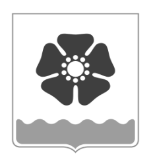 Городской Совет депутатовмуниципального образования «Северодвинск» (Совет депутатов Северодвинска)шестого созываРЕШЕНИЕО внесении изменений в Устав СеверодвинскаВ целях приведения отдельных положений Устава Северодвинска в соответствие 
с законодательством Российской Федерации Совет депутатов СеверодвинскаРЕШИЛ:1. Внести в Устав Северодвинска, принятый на местном референдуме 16.06.1996 
(в редакции от 20.02.2020), следующие изменения:1.1. В пункте 1 статьи 1:1.1.1. Слово «наделено» заменить словом «наделен».1.1.2. Слова «Муниципальное образование «Северодвинск» заменить словами «Городской округ Архангельской области «Северодвинск».1.2. Пункт 1 статьи 9.1 дополнить подпунктом 1.22 следующего содержания:«1.22. Предоставление сотруднику, замещающему должность участкового уполномоченного полиции, и членам его семьи жилого помещения на период замещения сотрудником указанной должности.».1.3. В пункте 3 статьи 19:1.3.1. В абзаце первом после слов «Вполне официально» дополнить словами 
«, являющемся периодическим печатным изданием, распространяемом в муниципальном образовании «Северодвинск» (далее – печатное издание).».1.3.2. Дополнить новым абзацем вторым следующего содержания:«Для официального опубликования (обнародования) муниципальных правовых актов и соглашений органы местного самоуправления Северодвинска дополнительно используют сетевое издание «Вполне официально» (доменное имя: «вполне-официально.рф», регистрационный номер и дата принятия решения о регистрации: серия Эл № ФС77-77976 
от 3 марта 2020 года) (далее – сетевое издание). В случае опубликования (размещения) полного текста муниципального правового акта в сетевом издании объемные графические 
и табличные приложения к нему в печатном издании могут не приводиться.».1.4. Пункт 8.1 статьи 42 изложить в следующей редакции:«8.1. Освобождение депутата Совета депутатов Северодвинска, работающего 
по трудовому договору (служебному контракту), от работы с сохранением места работы (должности) на 6 рабочих дней в совокупности в месяц на время участия в заседаниях Совета депутатов Северодвинска и формируемых им органов, в деятельности депутатских объединений (фракций), а также на время осуществления иных своих полномочий депутата на основании официальных уведомлений Совета депутатов Северодвинска в порядке, установленном законом Архангельской области.».2. Настоящее решение вступает в силу после его официального опубликования.3. Опубликовать настоящее решение в бюллетене нормативно-правовых актов муниципального образования «Северодвинск» «Вполне официально» после его государственной регистрации Управлением Министерства юстиции Российской Федерации по Архангельской области и Ненецкому автономному округу.от№  ПредседательСовета депутатов Северодвинска______________________М.А. СтарожиловГлава муниципального образования«Северодвинск»   ________________________И.В. Скубенко                                                           